Un total de 14 Bibliotecas de la Red Pública y el Grupo de Enfermedades Raras o Poco Frecuentes de Navarra colaboran en una campaña de sensibilización.El grupo de Teatro Iluna pondrá en escena, entre octubre y diciembre, la obra “El reino invisible” dirigida al público infantil y familiar.La campaña trata de hacer visible que en la Comunidad Foral hay unas 38.000 personas que padecen alguna enfermedad rara o poco frecuente.La cita en la Biblioteca de Fitero es el 24 de octubre, martes, a las 18h.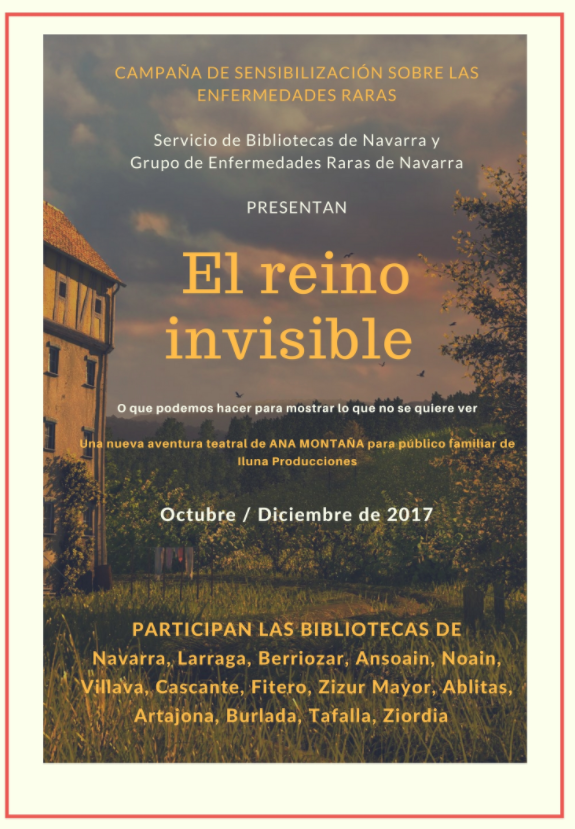 